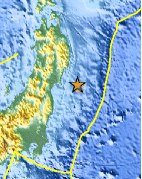 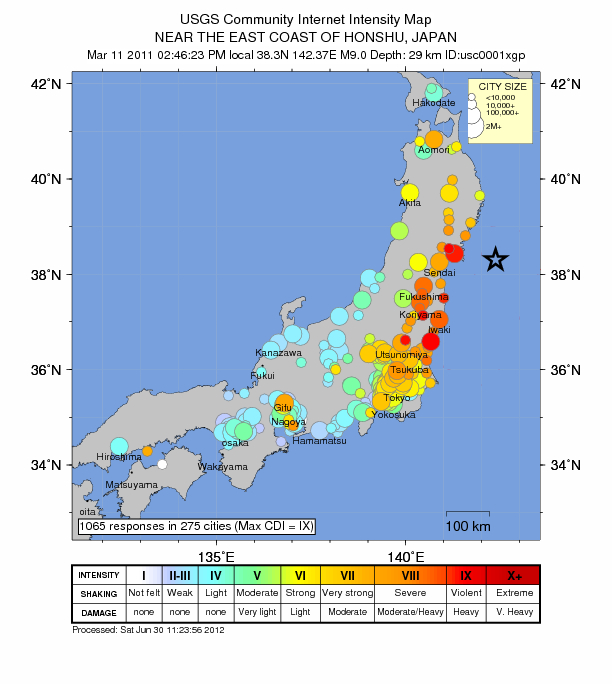 http://earthquake.usgs.gov/earthquakes/?source=sitenavhttp://www.geography.learnontheinternet.co.uk/topics/japan_earthquake.htmlhttp://www.authorstream.com/Presentation/pacific2000-887841-japan-tsunami-2011/When did it happen?Where did it happen?Why did it happen?What happened?Why was it so devastating?How had the Japanses prepared for it?What went wrong?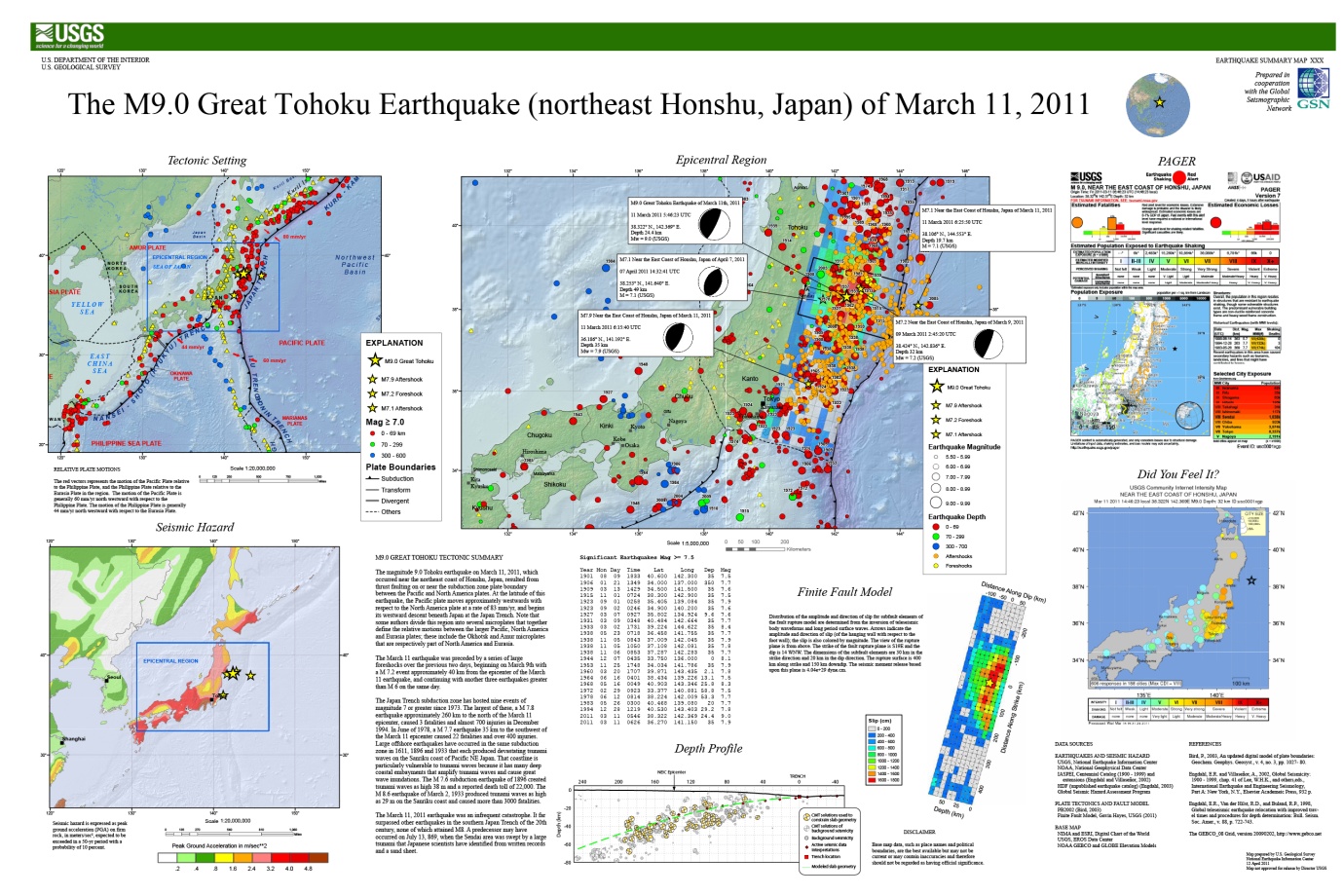 